	Утвърдил,	Директор:	Дейности по интереси  - ЮНИ МЕСЕЦ	/Цветанка Тонева/ГРАФИК ПО КЛАСОВЕ И ПО СЕДМИЦИ1 седмица – 1- 4.06.1 клас – до обяд /43/ - С.Димитрова, М.Йолова                след обяд/31/ – С.Белобрадова,Е. Кокончева, Е.Петкова2 клас + 3 а, б  -  до обяд – Ал. Георгиева                         – след обяд Г. Атанасова3в клас – до обяд /19/ - Енчева – 103 стая3г клас  - до обяд /11/ Анева               след обяд /15/ Гоцева2,3 и 4 седмица 1а клас - до обяд - /21/ Йолова	2а,б  - преди обяд /19/ Ал. Георгиева                                     3а – преди обяд /7/ - Е.Николова               след обяд /13/ Белобрадова	 след обяд - /19/ Й. Нинова, Н. Лазарова                    3б – преди обяд /15/ Кулина	1б клас – до обяд - /17/ Арсова                                                  2в,г – преди обяд /16/ Пушкарова	      след обяд /10/ Г. Атанасова                след обяд – /14/ С. Димитрова                                                след обяд /19/ Р. Георгиева	       3в - преди обяд/19/ Енчева 1в клас – до обяд /8/ Антоанета Георгиева	Сборна група – след обяд  Е. Петкова	       3г – преди обяд /11/ Анева	след обяд /7/ Антоанета Георгиева	               след обяд /15/ Гоцева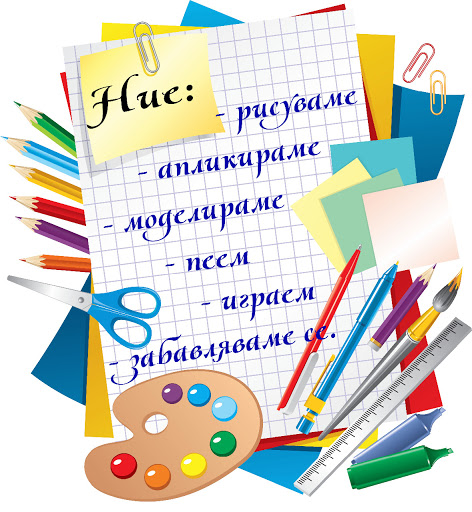 1г клас – преди обяд /!7/ Д. Николова                 след обяд /14/ КокончеваКЛАС/ПЕРИОД1 - 4.06.7-11.06.14 -18.06.21 -23.06. 28-30.06.АтелиетаРъководители/СтаиДо обядСлед обядЦял денДо обядСлед обядЦял денДо обядСлед обядЦял денДо обядСлед обядЦял денI а2113211321132113105 стаяМ.Йолова – сутринС.Белобрадова - следобядЕ.Кокончева – следобяд 106 стая:Е.Петкова – следобяд,компют. кабинетI б7171417141714„Мога сам“„Компютърно моделиране“109 стаяМ.Арсова – сутрин С.Димитрова – следобяд;Е.Петкова – следобяд – компют. кабинетI в8878787108 стаяА.Георгиева . следобяд, I г1411171417141714106 стаяД.Николова – сутрин; Е.Кокончева – следобядII а45131513151315„Първа помощ“„Играем и творим“104 стаяАлександра Георгиева – сутрин;Д.Нинова - следобядII б32646464 „Първа помощ“„Играем и творим“104 стая Александра Георгиева – сутрин;Н.Лазарова - следобядII в1949494„Любители на природата“102 стаяИ.Пушкарова- сутрин - дворII г43715715715„Откриватели“102 стаяР. Георгиева – следобядIII а111„Любители на природата“Е.Николова – сутрин - дворIII б3151015101510„Любители на природата“„Да опознаем света заедно“Е.Кулина сутрин – двор;103 стаяГ. Атанасова - следобядIII в19191919„Исторически и културни забележителности  на София“103 стаяМ.Енчева сутринIII г1115111511151115„Историческа памет и родна реч“„Малки изследователи“001 стаяН.Анева – сутрин;201 стая     М. Гоцева - следобяд